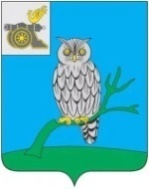 АДМИНИСТРАЦИЯ МУНИЦИПАЛЬНОГО ОБРАЗОВАНИЯ «СЫЧЕВСКИЙ РАЙОН»  СМОЛЕНСКОЙ ОБЛАСТИ Р А С П О Р Я Ж Е Н И Еот  01 ноября 2022 года № 407-рВ соответствии со статьей 353.1 Трудового кодекса Российской Федерации, областным законом от 19.12.2019 года № 145-з «О ведомственном контроле                       за соблюдением трудового законодательства и иных нормативных правовых актов, содержащих нормы трудового права, в Смоленской области», 1. Внести в распоряжение Администрации муниципального образования «Сычевский район» Смоленской области от 13.12.2021 года № 450-р                                «Об утверждении плана проведения плановых проверок по осуществлению ведомственного контроля за соблюдением трудового законодательства и иных нормативных правовых актов, содержащих нормы трудового права, в организациях, подведомственных Администрации муниципального образования «Сычевский район» Смоленской области на 2022 год» изменения, изложив План проведения плановых проверок по осуществлению ведомственного контроля за соблюдением трудового законодательства и иных нормативных правовых актов, содержащих нормы трудового права, в организациях, подведомственных Администрации муниципального образования «Сычевский район» Смоленской области на 2022 год в новой редакции, согласно приложению.2. Разместить настоящее распоряжение на официальном сайте Администрации муниципального образования «Сычевский район» Смоленской области                                  в информационно-телекоммуникационной сети «Интернет».3. Контроль за исполнением настоящего распоряжения возложить                               на заместителя Главы муниципального образования - управляющего делами Администрации муниципального образования «Сычевский район» Смоленской области М.В.Зенченко. Глава муниципального образования«Сычевский район» Смоленской области                                              Т.В. Никонорова УТВЕРЖДЕНраспоряжением Администрации муниципального образования «Сычевский район» Смоленской области от 13.12.2021 года № 450-р (в редакции распоряжения Администрации муниципального образования «Сычевский район» Смоленской области от 01.11.2022 года № 407-р)ПЛАНпроведения плановых проверок по осуществлению ведомственного контроля за соблюдением трудового законодательства и иных нормативных правовых актов, содержащих нормы трудового права, в организациях, подведомственных Администрации муниципального образования «Сычевский район» Смоленской области на 2022 годПроверяющий орган: Администрация муниципального образования «Сычевский район» Смоленской области О внесении изменений в распоряжение Администрации муниципального образования «Сычевский район» Смоленской области от 13.12.2021 года № 450-р№ п/пНаименование подведомственной организации, деятельность которой подлежит плановой проверкеАдрес фактического местонахож-дения подведомст-венной организацииЦель плановой проверкиОснование проведения плановой проверкиФорма проведения проверки (документарная, выездная)Дата начала и дата окончания проведения плановой проверкиСрок прове-дения плановой проверки1.Муниципальное бюджетное учреждение дополнительного образования Дом детского творчества г. Сычевки215280, Смоленская область, г. Сычевка, ул. Большая Пролетарская, д. 12соблюдение требований трудового законодательства и иных нормативных правовых актов, содержащих нормы трудового праваобластной закон от 19.12.2019 № 145-з «О ведомственном контроле за соблюдением трудового законодательства и иных нормативных правовых актов, содержащих нормы трудового права, в Смоленской области»выездная18.04.2022- 22.04.20225 рабочих дней2.Муниципальное казенное учреждение дополнительного образования «Сычевская детская школа искусств»215280, Смоленская область, г. Сычевка,ул. Крыленко, д. 24соблюдение требований трудового законодательства и иных нормативных правовых актов, содержащих нормы трудового праваобластной закон от 19.12.2019 № 145-з «О ведомственном контроле за соблюдением трудового законодательства и иных нормативных правовых актов, содержащих нормы трудового права, в Смоленской области»выездная  28.11.2022-02.12.20225 рабочих дней